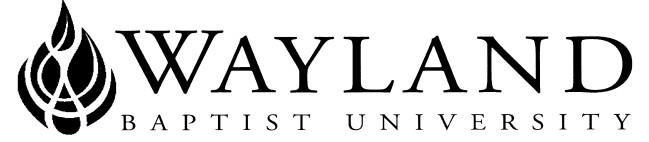 WAYLAND BAPTIST UNIVERSITYSCHOOL OF BEHAVIORAL & SOCIAL SCIENCESVIRTUAL CAMPUS PUAD 5323 – International Conflict Resolution
  Spring 2020Wayland Mission Statement:  Wayland Baptist University exists to educate students in an academically challenging, learning-focused, and distinctively Christian environment for professional success, and service to God and humankind.Course Title, Number, and Section: PUAD 5323 – International Conflict Resolution
Term:  Spring 2020Instructor:  Morris Thompson, DPAOffice Phone Number and WBU Email Address: 806-291-3406 and thompsonm@wbu.eduOffice Hours: By appointment only. The best way to reach me is through email. Please give me at least 48 hours to respond. Class Meeting Time and Location: Virtual Campus; Feb. 24 – May 16Required Textbook and/or Required Material: 

Karns, Margaret P., Mingst, Karen A., Stiles, Kendall W. (2015). International Organizations: The Politics & Pocesses of Global Governance (3rd ed.) 














Course Outcome Competencies: Upon completion of this course, students will be able to:Different theoretical perspectives on conflict resolution.Understand the management and resolution of international and civil conflict.Analyze international and civil conflicts as a means to develop policies to resolve international and civil conflicts.Understand and analyze the decision making challenges that policy-makers face when they contemplate and/or undertake intervention in conflicts.Evaluate international policies and the outcomes of actions taken by multinational organizations to resolve international and civil conflict.Understand the administrative functions of multinational organizations.Analyze international and civil conflicts as a means to develop policies to resolve international and civil conflicts.Attendance Requirements: Virtual CampusStudents are expected to participate in all required instructional activities in their courses. Online courses are no different in this regard; however, participation must be defined in a different manner. Student “attendance” in an online course is defined as active participation in the course as described in the course syllabus. Instructors in online courses are responsible for providing students with clear instructions for how they are required to participate in the course. Additionally, instructors are responsible for incorporating specific instructional activities within their course and will, at a minimum, have weekly mechanisms for documenting student participation. These mechanisms may include, but are not limited to, participating in a weekly discussion board, submitting/completing assignments in Blackboard, or communicating with the instructor. Students aware of necessary absences must inform the professor with as much advance notice as possible in order to make appropriate arrangements. Any student absent 25 percent or more of the online course, i.e., non-participatory during 3 or more weeks of an 11 week term, may receive an F for that course. Instructors may also file a Report of Unsatisfactory Progress for students with excessive non-participation. Any student who has not actively participated in an online class prior to the census date for any given term is considered a “no-show” and will be administratively withdrawn from the class without record. To be counted as actively participating, it is not sufficient to log in and view the course. The student must be submitting work as described in the course syllabus. Additional attendance and participation policies for each course, as defined by the instructor in the course syllabus, are considered a part of the university’s attendance policy.Statement on Plagiarism and Academic Dishonesty: Wayland Baptist University observes a zero tolerance policy regarding academic dishonesty. Per university policy as described in the academic catalog, all cases of academic dishonesty will be reported and second offenses will result in suspension from the university.



Disability Statement: In compliance with the Americans with Disabilities Act of 1990 (ADA), it is the policy of Wayland Baptist University that no otherwise qualified person with a disability be excluded from participation in, be denied the benefits of, or be subject to discrimination under any educational program or activity in the university.  The Coordinator of Counseling Services serves as the coordinator of students with a disability and should be contacted concerning accommodation requests at (806) 291- 3765.  Documentation of a disability must accompany any request for accommodations.Student grade appeals:Students shall have protection through orderly procedures against prejudices or capricious academic evaluation. A student who believes that he or she has not been held to realistic academic standards, just evaluation procedures, or appropriate grading, may appeal the final grade given in the course by using the student grade appeal process described in the Academic Catalog. Appeals may not be made for advanced placement examinations or course bypass examinations. Appeals limited to the final course grade, which may be upheld, raised, or lowered at any stage of the appeal process. Any recommendation to lower a course grade must be submitted through the Executive Vice President/Provost to the Faculty Assembly Grade Appeals Committee for review and approval. The Faculty Assembly Grade Appeals Committee may instruct that the course grade be upheld, raised, or lowered to a more proper evaluation. The University has a standard grade scale:A = 90-100, B = 80-89, C = 70-79, D = 60-69, F= below 60, W = Withdrawal, WP = withdrew passing, WF = withdrew failing, I = incomplete. An incomplete may be given within the last two weeks of a long term or within the last two days of a microterm to a student who is passing, but has not completed a term paper, examination, or other required work for reasons beyond the student’s control. A grade of “incomplete” is changed if the work required is completed prior to the last day of the next long (10 to 15 weeks) term, unless the instructor designates an earlier date for completion.  If the work is not completed by the appropriate date, the I is converted to an F.Course Requirements and Grading Criteria: Tentative Schedule: AssignmentsExplanationGrade PercentageDiscussion BoardsStudents will be required to participate in ten discussion boards throughout the semester. These will be practical applications where students will apply concepts from their reading assignments to practical implications of policy analysis and evaluation.

Each student will be required to respond to discussion topics/questions with at least a 250 word post. This is to be completed by Thursday, 11:59 PM of that week. 

Each student must also respond to at least one other student with a 150 word response by Saturday 11:59 PM of that week. 20%Policy MemoStudents will write a policy memo. Memos will be an evaluation design addressed to a NGO program administrator/multinational institution official. Each memo will address a current on-going international conflict and evaluate current actions/policies taken to resolve that policy. Students will also provide recommendations for action and/or policy to resolve the conflict.The memo will be 5 pages double-spaced 12-point font. It should include a reference page and be written in APA format. 
20%Policy Implementation Evaluation Students will evaluate a policy/action taken by a multinational organization to resolve an international conflict. The evaluation should be based on data, statistics, and facts on the political and social climate surrounding the conflict. Students should analyze the inputs and output(s) of the policy/action and use data to measure the outcome to determine if the policy/action brought about the desired outcome.Students can either choose an international conflict from the past or a current international conflict.The assignment will be 10-12 pages double-spaced 12-point font. It should include a reference page and be written in APA format. *Students may use insert visuals such as charts, graphs and maps sparingly in throughout their paper.25%Policy Development PaperStudents will develop a policy and/or action to be taken by a multinational organization to resolve an international conflict. Students will analyze the conflict and base their policy/action on this analysis. The student should analyze data, previous or current policies/actions implemented to address the conflict.  Students should also pay close attention to the political and social climate surrounding the conflict. The assignment will be 13-15 pages double-spaced 12-point font. It should include a reference page and be written in APA format. *Students may use insert visuals such as charts, graphs and maps sparingly in throughout their paper.30%Total100%Due Date:ChaptersAssignmentFebruary 24IO chapter 1-2Discussion BoardMarch 2IO chapter 3Discussion BoardMarch 9IO chapter 4-5Discussion BoardPolicy Memo dueMarch 16IO chapter 6Discussion BoardMarch 23IO chapter 7Discussion BoardMarch 30IO chapter 8-9Discussion BoardApril 6IO chapter 10Discussion BoardPolicy Evaluation dueApril 13IO chapter 11Discussion BoardApril 20IO chapter 12Discussion BoardApril 27Discussion BoardMay 4Discussion BoardMay 11Policy Development Paper due